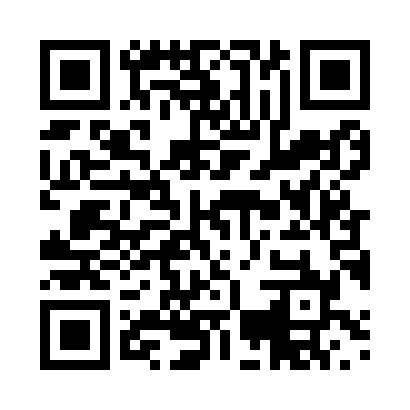 Prayer times for Baselj, SloveniaWed 1 May 2024 - Fri 31 May 2024High Latitude Method: Angle Based RulePrayer Calculation Method: Muslim World LeagueAsar Calculation Method: HanafiPrayer times provided by https://www.salahtimes.comDateDayFajrSunriseDhuhrAsrMaghribIsha1Wed3:465:4812:596:018:1210:062Thu3:435:4612:596:028:1310:083Fri3:415:4512:596:038:1410:104Sat3:395:4312:596:038:1610:125Sun3:365:4212:596:048:1710:146Mon3:345:4112:596:058:1810:167Tue3:315:3912:596:068:1910:188Wed3:295:3812:596:068:2110:219Thu3:275:3612:596:078:2210:2310Fri3:255:3512:596:088:2310:2511Sat3:225:3412:596:098:2410:2712Sun3:205:3312:596:098:2610:2913Mon3:185:3112:596:108:2710:3114Tue3:155:3012:596:118:2810:3315Wed3:135:2912:596:128:2910:3516Thu3:115:2812:596:128:3010:3717Fri3:095:2712:596:138:3210:4018Sat3:065:2512:596:148:3310:4219Sun3:045:2412:596:148:3410:4420Mon3:025:2312:596:158:3510:4621Tue3:005:2212:596:168:3610:4822Wed2:585:2112:596:168:3710:5023Thu2:565:2012:596:178:3810:5224Fri2:545:2012:596:188:4010:5425Sat2:525:1912:596:188:4110:5626Sun2:505:181:006:198:4210:5827Mon2:485:171:006:208:4311:0028Tue2:465:161:006:208:4411:0229Wed2:445:161:006:218:4511:0430Thu2:435:151:006:218:4511:0531Fri2:425:141:006:228:4611:07